T.C. 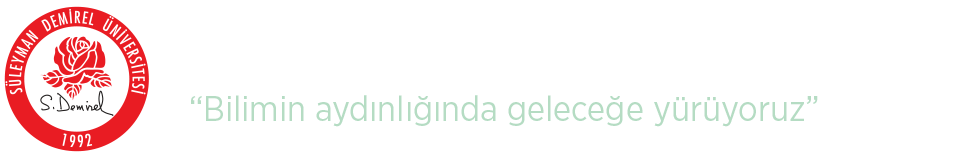 SÜLEYMAN DEMİREL ÜNİVERSİTESİEĞİTİM FAKÜLTESİ DEKANLIĞINAFakültenizin ……………………….…….………………… numaralı …………...…………..……………………………………...……… bölümü öğrencisiyim. Daha önce okuduğum …………………………………………………………….………………………… Üniversitesi …………………………………..…………………………………….  Fakültesi/YO/MYO …………………………………………………… Bölüm/Programında almış olduğum, aşağıdaki derslerden muaf olmak istiyorum.Bilgilerinizi ve gereğini arz ederim. Eki	;Ek-1) Onaylı TranskriptEk-2) Onaylı Ders İçerikleri							   ………../…….../202……..Adres:…………………………………………………………………………………………………………………… 	     	                        İmza ……………………………………………………………………………………………………………………………………..                                           Tel:...............................................................................................................   e-mail : …………………………………………	                   Adı Soyadı      Yerleşme Şekli :       YKS                  DGS                 GNO ile yatay geçiş              Merkezi puanla yatay geçiş 		           Sağlık alanında lisans tamamlama            Diğer …………………………………………………….………………………………..MUAF OLMAK İSTEDİĞİM DERSLER	:OKUDUĞUM OKULDA ALMIŞ OLDUĞUM DERSKREDİAKTSSDÜ EĞİTİM FAKÜLTESİNDEMUAF OLMAK İSTEDİĞİM DERSKREDİAKTS